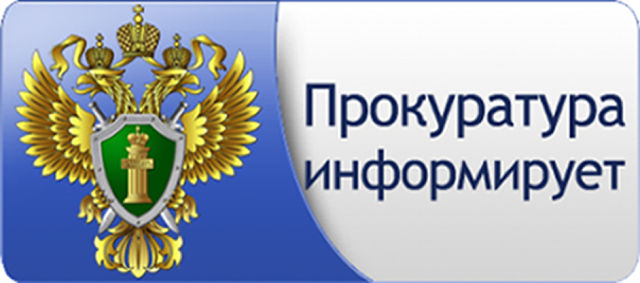 Трудовые права несовершеннолетнихВ настоящее время вопрос трудоустройства возникает у человека все в более раннем возрасте. Подростки с ранних лет начинают трудовую деятельность, трудоустройство позволяет несовершеннолетним получить необходимые навыки и жизненный опыт.В силу ст. 37 Конституции Российской Федерации труд свободен, каждый имеет право свободно распоряжаться своими способностями к труду, выбирать род деятельности и профессию.В соответствии с ч. 1 ст. 63 ТК РФ заключение трудового договора допускается с лицами, достигшими возраста 16 лет. При этом, работодатель вправе принять на работу лиц моложе 16 лет для выполнения легкого труда, не причиняющего вреда их здоровью, если они достигли возраста 15 лет и получают основное общее образование. В этом случае работа должна выполняться в свободное от учебы время без ущерба для освоения образовательной программы. Либо несовершеннолетние достигли возраста 15 лет и к моменту заключения трудового договора получили основное общее образование или досрочно прекратили обучение. С письменного согласия родителей и органа опеки и попечительства трудовой договор может быть заключен с детьми, достигшими возраста 14 лет. Для работы в организациях кинематографии, театрах, театральных и концертных организациях, цирках, физкультурно-спортивных организациях могут привлекаться дети младшего возраста. В этом случае работа должна выполняться в свободное от учебы время без ущерба для освоения образовательной программы, трудовой договор от имени работника подписывается его родителем (законным представителем). Лица в возрасте до восемнадцати лет принимаются на работу только после предварительного обязательного медицинского осмотра и в дальнейшем, до достижения совершеннолетия, ежегодно подлежат обязательному медицинскому осмотру.В силу ст. 67 ТК РФ трудовой договор всегда заключается в письменной форме, составляется в двух экземплярах, один из которых передается работнику, другой хранится у работодателя.Согласно требованиям ст. 265 ТК РФ несовершеннолетних работников запрещено привлекать к работе с вредными и (или) опасными условиями труда, к работе, выполнение которой может причинить вред здоровью и нравственному развитию детей (игорный бизнес, работа в ночных кабаре и клубах, производство спиртных напитков, табачных изделий, наркотических и иных токсических препаратов, материалов эротического содержания, перевозка данных товаров и торговля ими). Несовершеннолетние не могут привлекаться к работе по совместительству, к работе вахтовым методом и в религиозных организациях.Полный перечень работ, на которых запрещается применение труда несовершеннолетних, утвержден Постановлением Правительства Российской Федерации от 25.02.2000 №163.При приеме на работу несовершеннолетним не может быть установлен испытательный срок, запрещено направлять их в командировки и привлекать к сверхурочной работе, работе в ночное время, в выходные и нерабочие праздничные дни.Согласно требованиями ст.ст. 92, 94 ТК РФ несовершеннолетним работникам гарантировано сокращенное рабочее время, продолжительность которого зависит от возраста ребенка. Так для работников в возрасте до 16 лет продолжительность рабочего времени устанавливается не более 24 часов в неделю, для работников от 16 до 18 лет - не более 35 часов в неделю.Для несовершеннолетних работников, которые обучаются в организациях, осуществляющих образовательную деятельность, и работают в течение учебного года в свободное от получения образования время, продолжительность рабочего времени составляет для лиц в возрасте до 16 лет не более 12 часов в неделю, а для лиц в возрасте от 16 до 18 лет - не более 17,5 часов в неделю.Несовершеннолетним работникам в силу ст. 267 ТК РФ предоставляется ежегодный оплачиваемый отпуск продолжительностью 31 календарный день.В соответствии с требованиями ст. 269 ТК РФ расторжение трудового договора с работниками в возрасте до 18 лет по инициативе работодателя помимо соблюдения общего порядка, установленного ст. 81 ТК РФ, допускается только с согласия соответствующей государственной инспекции труда и комиссии по дела несовершеннолетних и защите их прав.Важно отметить, что названными гарантиями, предусмотренными трудовым законодательством, несовершеннолетние работники пользуются до достижения 18 лет.С целью получения помощи в трудоустройстве несовершеннолетние вправе обратится ГКУ МО «Истринский центр занятости населения», представив паспорт гражданина России или документ, его заменяющий, в соответствии с требованиями приказа Министерства труда и социальной защиты Российской Федерации от 12.02.2013 № 58н. В случае нарушения трудовых прав подростки, а также их законные представители вправе обратиться в Истринскую городскую прокуратуру (г. Истра, ул. Первомайская, д. 2) и Государственную инспекцию труда в Московской области (.Москва, ул.Домодедовская, дом 24, корпус 3, этажи 6 и 7). 